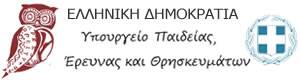 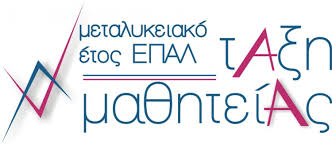 ΜΕΤΑΛΥΚΕΙΑΚΟ ΕΤΟΣ – ΤΑΞΗ ΜΑΘΗΤΕΙΑΣ Ενημερωτικό Σημείωμα για Εργοδότες (2019-2020)Το παρόν ενημερωτικό σημείωμα απευθύνεται ως προς τα βήματα καταχώρησης των θέσεων μαθητείας (παράγραφος Β του σημειώματος) κυρίως σε εργοδότες του ιδιωτικού τομέα καθώς για τους εργοδότες του Δημοσίου έχει αποσταλεί η με αριθμό Πρωτ. 53781/Υ1/5-4-2019  Πρόσκληση για διάθεση θέσεων Μαθητείας στα ΕΠΑ.Λ. και Ι.Ε.Κ. του Υπουργείου Παιδείας, Έρευνας και Θρησκευμάτων και στις ΕΠΑ.Σ. και Ι.Ε.Κ. Ο.Α.Ε.Δ., στην οποία περιλαμβάνονται περαιτέρω διαδικασίες.Το Μεταλυκειακό έτος – τάξη μαθητείας των Επαγγελματικών Λυκείων (ΕΠΑ.Λ.) απευθύνεται σε αποφοίτους Λυκείου και πτυχιούχους ΕΠΑ.Λ., έχει διάρκεια περίπου 9 μηνών και περιλαμβάνει: Α. «Πρόγραμμα εκπαίδευσης στο χώρο εργασίας», διάρκειας 156 ημερολογιακών ημερών (είκοσι οκτώ (28) ωρών εβδομαδιαίως, επιμερισμένο σε τέσσερις (4) ημέρες, επτά (7) ώρες την ημέρα), εξαιρουμένων των εβδομάδων που περιλαμβάνουν επίσημες αργίες και του χρονικού διαστήματος που ο εργοδότης παραμένει κλειστός.  Σε περίπτωση που ο εργοδότης παραμείνει κλειστός για οποιοδήποτε χρονικό διάστημα ο μαθητευόμενος υποχρεούται να κάνει χρήση της κανονικής του άδειας (12 εργάσιμες ημέρες). Β. «Πρόγραμμα εργαστηριακών μαθημάτων της ειδικότητας» συνολικής διάρκειας διακοσίων τριών (203) ωρών. Το πρόγραμμα αυτό διδάσκεται μία (1) ημέρα την εβδομάδα για επτά (7) διδακτικές ώρες από εκπαιδευτικό προσωπικό του Υπουργείου Παιδείας, Έρευνας και Θρησκευμάτων σε Εργαστηριακά Κέντρα (ΕΚ) ή/και σε Σχολικά Εργαστήρια των ΕΠΑ.Λ.Στην υλοποίηση του εκπαιδευτικού προγράμματος Μαθητείας μπορούν να συμμετέχουν ως εργοδότες, φορείς του δημόσιου τομέα καθώς και ιδιωτικές επιχειρήσεις. Εξαιρούνται οι φορείς:1. Προσωρινής απασχόλησης2. Τα νυχτερινά κέντρα3. Παροχής καθαριότητας και φύλαξης4. Τα πρακτορεία τυχερών παιχνιδιών5. Κάθε επιχείρηση στην οποία δεν είναι εφικτός ο έλεγχος της εκπαίδευσης από το ΥΠΠΕΘ.Α. Ποιες είναι οι προϋποθέσεις για να συμμετέχω στο  «Πρόγραμμα Εκπαίδευσης στον χώρο εργασίας − Μαθητεία σε εργασιακό χώρο» του «Μεταλυκειακού Έτους – Τάξη Μαθητείας» ΕΠΑ.Λ. ως εργοδότης; Για να συμμετέχετε στο Πρόγραμμα ως εργοδότες θα πρέπει: να υπάρχει στο χώρο εργασίας ένα έμπειρο στέλεχος ίδιας ή συναφούς ειδικότητας με τον μαθητευόμενο που θα οριστεί ως «εκπαιδευτής στο χώρο εργασίας» και θα αναλάβει την αποτελεσματική υλοποίηση των εκπαιδευτικών δραστηριοτήτων στον χώρο εργασίας, την παρακολούθηση της προόδου του εκπαιδευόμενου και την ανατροφοδότηση του υπεύθυνου εκπαιδευτικού της  εκπαιδευτικής μονάδας μέσω της οποίας ο μαθητευόμενος συμμετέχει στο πρόγραμμα.να διαθέτετε τις κατάλληλες εγκαταστάσεις για την εκπαίδευση στον χώρο σας στη συγκεκριμένη ειδικότητα, τα κατάλληλα μέσα και τον κατάλληλο εξοπλισμό. να φροντίζετε για την τήρηση των όρων υγείας και ασφάλειας στην εργασία που προβλέπονται από τις κείμενες διατάξεις για την προστασία των εργαζομένων και  να παρέχετε τα απαραίτητα ατομικά μέσα προστασίας στους μαθητευόμενους.να φροντίζετε για την τήρηση του Προγράμματος Σπουδών της ειδικότητας των μαθητευόμενων.Β. Θέλω να συμμετέχω στο «Πρόγραμμα Εκπαίδευσης στον χώρο εργασίας − Μαθητεία σε εργασιακό χώρο» του «Μεταλυκειακού Έτους – Τάξη Μαθητείας» ΕΠΑ.Λ. Τι πρέπει να κάνω;ΒΗΜΑ 1Μπαίνετε στην αρχική σελίδα του portal του ΟΑΕΔ και επιλέγετε α. «Είμαι εργοδότης/τρια» β. «Ενδιαφέρομαι να υποβάλω αγγελία θέσεων μαθητείας»γ. «Υποβάλλω Αγγελία Θέσεων Μαθητείας ως Ιδιωτική Επιχείρηση»Η σύνδεση στις υπηρεσίες του portal του ΟΑΕΔ γίνεται μέσω του συστήματος πιστοποίησης της Ανεξάρτητης Αρχής Δημοσίων Εσόδων (ΑΑΔΕ).  Στην περίπτωση που θέλετε να διαθέσετε θέση μαθητείας σε συγκεκριμένο μαθητευόμενο θα πρέπει να του χορηγήσετε βεβαίωση που θα αναφέρει το ονοματεπώνυμο του μαθητευόμενου και θα δηλώνεται ότι επιθυμείτε να του διαθέσετε θέση μαθητείας συγκεκριμένης ειδικότητας. Ο μαθητευόμενος θα πρέπει να προσκομίσει αυτή τη βεβαίωση στο ΕΠΑ.Λ. που φοιτά. Αυτή η «δεσμευμένη» θέση αναγγέλλεται στο portal του ΟΑΕΔ  πριν την υπογραφή της σύμβασης με τον μαθητευόμενο.ΒΗΜΑ 2Αφού ενημερωθείτε από το ΕΠΑ.Λ. για την έναρξη του «Προγράμματος Εκπαίδευσης στον χώρο εργασίας − Μαθητεία σε εργασιακό χώρο», δέχεστε στο χώρο εργασίας τον μαθητευόμενο με τον οποίο υπογράφετε «Σύμβαση Μαθητείας», η οποία θεωρείται από τους Διευθυντές των αντίστοιχων ΕΠΑ.Λ.ΒΗΜΑ 3Καταχωρείτε την έναρξη της Μαθητείας στο Πληροφοριακό Σύστημα «ΕΡΓΑΝΗ» του Υπουργείου Εργασίας, Κοινωνικής Ασφάλισης και Κοινωνικής Αλληλεγγύης το έντυπο «Ε3.4 Αναγγελία Έναρξης/ Μεταβολών Σύμβασης Μαθητείας»,  σύμφωνα με τις ισχύουσες διατάξεις.Γ. Ποια είναι η οικονομική επιβάρυνση για την επιχείρηση μου;Το ποσοστό αποζημίωσης των μαθητευομένων ορίζεται στο εβδομήντα πέντε τοις εκατό (75%) επί του νόμιμου, νομοθετημένου, κατώτατου ορίου του ημερομισθίου του ανειδίκευτου εργάτη ήτοι 21,78 ανεξαρτήτως ηλικίας. Το ποσό της επιδότησης από το ΥΠΠΕΘ ορίζεται στα 16,54 ευρώ. Το ποσό της επιδότησης προέρχεται από πόρους του Επιχειρησιακού  Προγράμματος «Ανάπτυξη Ανθρώπινου Δυναμικού-Εκπαίδευση και Διά Βίου Μάθηση» του ΕΣΠΑ 2014-2020, συγχρηματοδοτείται από το Ευρωπαϊκό Κοινωνικό Ταμείο και το ελληνικό δημόσιο και καταβάλλεται από  την Επιτελική Δομή ΕΣΠΑ, Τομέα Παιδείας / Ειδικός Λογαριασμός του ΥΠΠΕΘ στους μαθητευόμενους. Το υπολειπόμενο ποσό της αποζημίωσης, συμπεριλαμβανομένων των νόμιμων ασφαλιστικών εισφορών, καταβάλλεται μηνιαίως από τον εργοδότη, στον οποίο πραγματοποιείται το Πρόγραμμα Εκπαίδευσης στον χώρο εργασίας και ανέρχεται σε κάθε περίπτωση στο ποσό των 9,30€ ανά ημέρα εργασίας (από 1/6/2019).  Για τις ημέρες που ο μαθητευόμενος βρίσκεται σε κανονική άδεια (12 ημέρες), ο εργοδότης επιβαρύνεται με το σύνολο της ημερήσιας αποζημίωσης του μαθητευόμενου (21,78€).Δ. Ποια είναι η ασφάλιση των μαθητευομένων του «Μεταλυκειακού έτους-Τάξης Μαθητείας»;Οι μαθητευόμενοι του προγράμματος υπάγονται στην ασφάλιση του ΕΦΚΑ και των Φορέων – Οργανισμών για λογαριασμό των οποίων ο ΕΦΚΑ συνεισπράττει εισφορές, ως μισθωτοί, για όλο το διάστημα μαθητείας στο «Πρόγραμμα εκπαίδευσης στο χώρο εργασίας» του Μεταλυκειακού Έτους – Τάξη Μαθητείας. Ο εργοδότης βαρύνεται με το σύνολο των ασφαλιστικών εισφορών για κύρια, επικουρική σύνταξη και υγειονομική περίθαλψη.Οι μαθητευόμενοι κατά το διάστημα της «Εκπαίδευσης στον χώρο εργασίας − Μαθητείας στον εργασιακό χώρο», υπάγονται στην ασφάλιση τόσο του κλάδου παροχών ασθένειας σε είδος, όσο και του κλάδου παροχών ασθένειας σε χρήμα, ο δε χρόνος ασφάλισής τους είναι συντάξιμος, διότι καταβάλλονται εισφορές για τους αντίστοιχους κλάδους κύριας και επικουρικής σύνταξης.Για τα θέματα ασφάλισης στον Ε.Φ.Κ.Α. των μαθητευόμενων στο Πρόγραμμα «Μεταλυκειακό Έτος – Τάξη Μαθητείας»  έχει εκδοθεί η ειδική εγκύκλιος 20 (Αρ. Πρωτ. Δ.ΑΣΦ.251/497934/2019, ΑΔΑ: ΨΞΑΨ465ΧΠΙ-ΧΟΣ), που ορίζει τα ποσά της αποζημίωσης των μαθητευόμενων και η ειδική εγκύκλιος 19 (Αρ. Πρωτ. 428/514749/2018/18-4-2018, ΑΔΑ: Ω01Γ465ΧΠΙ-ΒΓ2), η οποία περιλαμβάνει τις ασφαλιστικές υποχρεώσεις των εργοδοτών, τον υπολογισμό των ασφαλιστικών εισφορών, τις προθεσμίες καταβολής, την απεικόνιση της ασφάλισης (Κωδικούς Δραστηριότητας, Ειδικότητας). Και οι δύο εγκύκλιοι έχουν αναρτηθεί στην ιστοσελίδα του ΥΠΠΕΘ (https://www.minedu.gov.gr/texniki-ekpaideusi-2/mathiteia/odigos-efarmogis).Ε. Ποιος είναι ο ανώτατος αριθμός των μαθητευομένων του «Μεταλυκειακού έτους-Τάξης Μαθητείας» ανά εργοδότη;Ο ανώτατος αριθμός μαθητευομένων ανά εργοδότη εξαρτάται από τον αριθμό των εργαζομένων, όπως αυτός παρουσιάζεται στην ετήσια κατάσταση προσωπικού προς την Επιθεώρηση Εργασίας. Ειδικότερα, σύμφωνα με την υπ΄ αριθμ. 26385/β/20-2-2017 ΚΥΑ «Πλαίσιο Ποιότητας Μαθητείας», όπως ισχύει ο αριθμός των μαθητευομένων που δύναται να δέχεται κάθε Επιχείρηση- Φορέας ορίζεται στον επόμενο Πίνακα 1:ΣΤ. Για ποιες ειδικότητες των ΕΠΑΛ λειτουργεί το «Μεταλυκειακό έτος-Τάξη Μαθητείας» την περίοδο 2019-2020 (Οκτώβριος 2018-Αύγουστος 2019);Οι ειδικότητες Μεταλυκειακού Έτους – Τάξης Μαθητείας ΕΠΑ.Λ. για το σχολικό έτος 2019-20 παρουσιάζονται στον Πίνακα 2.  Η διαθεσιμότητα των ειδικοτήτων εξαρτάται από το αν αυτές οι ειδικότητες λειτουργούν στα ΕΠΑΛ κάθε περιοχής. Για να βεβαιωθείτε ότι η ειδικότητα για την οποία ενδιαφέρεστε είναι διαθέσιμη μπορείτε να έρθετε σε επικοινωνία με  τους υπεύθυνους μαθητείας της Περιφέρειας σας :Ζ. Που μπορώ να απευθυνθώ για περισσότερες διευκρινήσεις ή πληροφορίες για το «Μεταλυκειακό έτος-Τάξη Μαθητείας»;ΑΡΙΘΜΟΣ ΕΡΓΑΖΟΜΕΝΩΝ ΕΠΙΧΕΙΡΗΣΗΣ(με σχέση εξαρτημένης εργασίας)ΑΝΩΤΑΤΟΣ ΑΡΙΘΜΟΣ ΘΕΣΕΩΝ ΜΑΘΗΤΕΙΑΣ ΟΛΩΝ ΤΩΝ ΔΟΜΩΝ ΕΠΑΓΓΕΛΜΑΤΙΚΗΣ ΕΚΠΑΙΔΕΥΣΗΣ ΚΑΙ ΚΑΤΑΡΤΙΣΗΣ (ΕΠΑ.Σ - ΕΠΑ.Λ - ΙΕΚ)Ατομική Επιχείρηση11  έως  5 16  έως  10 211  έως  142 15  έως  20321  έως  26427  έως  325 33  έως  38639  έως  447 45  έως  508 51  έως  559 56  έως  6110Σημειώνεται ότι:Α) Οι εργοδότες που απασχολούν από 10 και πάνω εργαζόμενους μπορούν να δέχονται μαθητευόμενους που αντιστοιχούν στο 17% των εργαζομένων εξαρτημένης εργασίας με ανώτατο όριο τα 40 άτομα σε κάθε περίπτωση, αν ο αριθμός που προκύπτει από την ποσόστωση είναι μεγαλύτερος.Β) Οι εργοδότες που απασχολούν πάνω 250 εργαζόμενους μπορούν να δέχονται μαθητευόμενους που αντιστοιχούν στο 17% των εργαζομένων εξαρτημένης εργασίας με ανώτατο όριο τα 40 άτομα ανά υποκατάστημα σε κάθε περίπτωση, αν ο αριθμός που προκύπτει από την ποσόστωση είναι μεγαλύτερος. Σημειώνεται ότι:Α) Οι εργοδότες που απασχολούν από 10 και πάνω εργαζόμενους μπορούν να δέχονται μαθητευόμενους που αντιστοιχούν στο 17% των εργαζομένων εξαρτημένης εργασίας με ανώτατο όριο τα 40 άτομα σε κάθε περίπτωση, αν ο αριθμός που προκύπτει από την ποσόστωση είναι μεγαλύτερος.Β) Οι εργοδότες που απασχολούν πάνω 250 εργαζόμενους μπορούν να δέχονται μαθητευόμενους που αντιστοιχούν στο 17% των εργαζομένων εξαρτημένης εργασίας με ανώτατο όριο τα 40 άτομα ανά υποκατάστημα σε κάθε περίπτωση, αν ο αριθμός που προκύπτει από την ποσόστωση είναι μεγαλύτερος. Τεχνικός Τεχνολογίας Τροφίμων και Ποτών16.  Τεχνικός ΟχημάτωνΤεχνικός Φυτικής Παραγωγής17.  Τεχνικός Θερμικών και Υδραυλικών Εγκαταστάσεων   και Τεχνολογίας Πετρελαίου και Φυσικού ΑερίουΤεχνικός Ανθοκομίας και Αρχιτεκτονικής Τοπίου18.  Τεχνικός Μηχανοσυνθέτης ΑεροσκαφώνΤεχνικός ζυθοποιίας19.  Τεχνικός Εφαρμογών ΠληροφορικήςΥπάλληλος Τουριστικών Επιχειρήσεων20.  Τεχνικός Η/Υ και Δικτύων Η/ΥΥπάλληλος Διοίκησης και Οικονομικών Υπηρεσιών21.  Τεχνικός Δομικών Έργων και ΓεωπληροφορικήςΥπάλληλος Αποθήκης και Συστημάτων Εφοδιασμού (logistics)22.  Βοηθός ΝοσηλευτήΓραφικών Τεχνών23.  Βοηθός ΦυσικοθεραπευτήΣυντήρησης Έργων Τέχνης – Αποκατάστασης24.  Βοηθός ΦαρμακείουΑργυροχρυσοχοΐας25.  Βοηθός ΟδοντοτεχνίτηΣχεδίασης και Παραγωγής Ενδύματος26.  Βοηθός Ιατρικών –Βιολογικών ΕργαστηρίωνΤεχνικός Ηλεκτρονικών και Υπολογιστικών Συστημάτων, Εγκαταστάσεων, Δικτύων και Τηλεπικοινωνιών27.  Βοηθός ΒρεφονηπιοκόμωνΤεχνικός Ηλεκτρολογικών Συστημάτων, Εγκαταστάσεων και Δικτύων28.  Αισθητικής ΤέχνηςΤεχνικός Εγκαταστάσεων Ψύξης,  Αερισμού και Κλιματισμού29.  Κομμωτικής ΤέχνηςΤεχνικός Μηχανολογικών Εγκαταστάσεων και Κατασκευών29.  Κομμωτικής ΤέχνηςΚ.Υ. ΥΠ.Π.Ε.Θ. (για φορείς της Αττικής ή φορείς με μεγάλη γεωγραφική εμβέλεια)Κ.Υ. ΥΠ.Π.Ε.Θ. (για φορείς της Αττικής ή φορείς με μεγάλη γεωγραφική εμβέλεια)Κ.Υ. ΥΠ.Π.Ε.Θ. (για φορείς της Αττικής ή φορείς με μεγάλη γεωγραφική εμβέλεια)Κ.Υ. ΥΠ.Π.Ε.Θ. (για φορείς της Αττικής ή φορείς με μεγάλη γεωγραφική εμβέλεια)Κ.Υ. ΥΠ.Π.Ε.Θ. (για φορείς της Αττικής ή φορείς με μεγάλη γεωγραφική εμβέλεια)Κ.Υ. ΥΠ.Π.Ε.Θ. (για φορείς της Αττικής ή φορείς με μεγάλη γεωγραφική εμβέλεια)Διεύθυνση Επαγγελματικής ΕκπαίδευσηςΔιεύθυνση Επαγγελματικής ΕκπαίδευσηςΔιεύθυνση Επαγγελματικής ΕκπαίδευσηςΔιεύθυνση Επαγγελματικής ΕκπαίδευσηςΔιεύθυνση Επαγγελματικής ΕκπαίδευσηςΔιεύθυνση Επαγγελματικής ΕκπαίδευσηςΤμήμα Μαθητείας ΕΠΑ.Λ. και Μάθησης στο χώρο εργασίαςΤΗΛΕΦΩΝΟΤΗΛΕΦΩΝΟΤΗΛΕΦΩΝΟEMAILEMAILΤμήμα Μαθητείας ΕΠΑ.Λ. και Μάθησης στο χώρο εργασίας210-3443306, 210-3442478210-3443306, 210-3442478210-3443306, 210-3442478depek_mathiteia@minedu.gov.gr depek_mathiteia@minedu.gov.gr ΠΔΕ ΑΝ. ΜΑΚΕΔΟΝΙΑΣ ΚΑΙ ΘΡΑΚΗΣΠΔΕ ΑΝ. ΜΑΚΕΔΟΝΙΑΣ ΚΑΙ ΘΡΑΚΗΣΠΔΕ ΑΝ. ΜΑΚΕΔΟΝΙΑΣ ΚΑΙ ΘΡΑΚΗΣΠΔΕ ΑΝ. ΜΑΚΕΔΟΝΙΑΣ ΚΑΙ ΘΡΑΚΗΣΠΔΕ ΑΝ. ΜΑΚΕΔΟΝΙΑΣ ΚΑΙ ΘΡΑΚΗΣΠΔΕ ΑΝ. ΜΑΚΕΔΟΝΙΑΣ ΚΑΙ ΘΡΑΚΗΣΕΠΩΝΥΜΟΕΠΩΝΥΜΟΟΝΟΜΑΤΗΛΕΦΩΝΟΤΗΛΕΦΩΝΟEMAILΙωαννίδου Ιωαννίδου Καλλιόπη25310835622531083562pdeamthr@minedu.gov.gr ΠΔΕ ΑΤΤΙΚΗΣΠΔΕ ΑΤΤΙΚΗΣΠΔΕ ΑΤΤΙΚΗΣΠΔΕ ΑΤΤΙΚΗΣΠΔΕ ΑΤΤΙΚΗΣΠΔΕ ΑΤΤΙΚΗΣΧαλκιόπουλος Χαλκιόπουλος Κωνσταντίνος21064502042106450204mail@attik.pde.sch.gr ΠΔΕ ΒΟΡΕΙΟΥ ΑΙΓΑΙΟΥΠΔΕ ΒΟΡΕΙΟΥ ΑΙΓΑΙΟΥΠΔΕ ΒΟΡΕΙΟΥ ΑΙΓΑΙΟΥΠΔΕ ΒΟΡΕΙΟΥ ΑΙΓΑΙΟΥΠΔΕ ΒΟΡΕΙΟΥ ΑΙΓΑΙΟΥΠΔΕ ΒΟΡΕΙΟΥ ΑΙΓΑΙΟΥΛασκαρίδης Λασκαρίδης Ιγνάτιος22510481672251048167mail@vaigaiou.pde.sch.gr ΠΔΕ ΔΥΤΙΚΗΣ ΕΛΛΑΔΑΣΠΔΕ ΔΥΤΙΚΗΣ ΕΛΛΑΔΑΣΠΔΕ ΔΥΤΙΚΗΣ ΕΛΛΑΔΑΣΠΔΕ ΔΥΤΙΚΗΣ ΕΛΛΑΔΑΣΠΔΕ ΔΥΤΙΚΗΣ ΕΛΛΑΔΑΣΠΔΕ ΔΥΤΙΚΗΣ ΕΛΛΑΔΑΣΔίπλας Δίπλας Κωνσταντίνος26103624292610362429pdede@sch.gr ΠΔΕ ΔΥΤΙΚΗΣ ΜΑΚΕΔΟΝΙΑΣΠΔΕ ΔΥΤΙΚΗΣ ΜΑΚΕΔΟΝΙΑΣΠΔΕ ΔΥΤΙΚΗΣ ΜΑΚΕΔΟΝΙΑΣΠΔΕ ΔΥΤΙΚΗΣ ΜΑΚΕΔΟΝΙΑΣΠΔΕ ΔΥΤΙΚΗΣ ΜΑΚΕΔΟΝΙΑΣΠΔΕ ΔΥΤΙΚΗΣ ΜΑΚΕΔΟΝΙΑΣTριανταφύλλου Tριανταφύλλου Ευαγγελία24610211612461021161mail@dmaked.pde.sch.gr ΠΔΕ ΗΠΕΙΡΟΥΠΔΕ ΗΠΕΙΡΟΥΠΔΕ ΗΠΕΙΡΟΥΠΔΕ ΗΠΕΙΡΟΥΠΔΕ ΗΠΕΙΡΟΥΠΔΕ ΗΠΕΙΡΟΥΜπέλλοςΜπέλλοςΧρήστος26510839802651083980mail@ipeir.pde.sch.gr ΠΔΕ ΘΕΣΣΑΛΙΑΣΠΔΕ ΘΕΣΣΑΛΙΑΣΠΔΕ ΘΕΣΣΑΛΙΑΣΠΔΕ ΘΕΣΣΑΛΙΑΣΠΔΕ ΘΕΣΣΑΛΙΑΣΠΔΕ ΘΕΣΣΑΛΙΑΣΚοκκάρα Κοκκάρα Άννα24105392142410539214mail@thess.pde.sch.gr ΠΔΕ ΙΟΝΙΩΝ ΝΗΣΩΝΠΔΕ ΙΟΝΙΩΝ ΝΗΣΩΝΠΔΕ ΙΟΝΙΩΝ ΝΗΣΩΝΠΔΕ ΙΟΝΙΩΝ ΝΗΣΩΝΠΔΕ ΙΟΝΙΩΝ ΝΗΣΩΝΠΔΕ ΙΟΝΙΩΝ ΝΗΣΩΝΕυαγγελακοπούλουΕυαγγελακοπούλουΕυαγγελία26610821952661082195mail@ionion.pde.sch.gr ΠΔΕ ΚΕΝΤΡΙΚΗΣ ΜΑΚΕΔΟΝΙΑΣΠΔΕ ΚΕΝΤΡΙΚΗΣ ΜΑΚΕΔΟΝΙΑΣΠΔΕ ΚΕΝΤΡΙΚΗΣ ΜΑΚΕΔΟΝΙΑΣΠΔΕ ΚΕΝΤΡΙΚΗΣ ΜΑΚΕΔΟΝΙΑΣΠΔΕ ΚΕΝΤΡΙΚΗΣ ΜΑΚΕΔΟΝΙΑΣΠΔΕ ΚΕΝΤΡΙΚΗΣ ΜΑΚΕΔΟΝΙΑΣΠαπάζογλου Παπάζογλου Χρυσή23108899362310889936mathiteia@sch.grΠΔΕ ΚΡΗΤΗΣΠΔΕ ΚΡΗΤΗΣΠΔΕ ΚΡΗΤΗΣΠΔΕ ΚΡΗΤΗΣΠΔΕ ΚΡΗΤΗΣΠΔΕ ΚΡΗΤΗΣΓιανναδάκη  Γιανναδάκη  Μαρία28103472952810347295mathiteiakr@kritis.pde.sch.gr ΠΔΕ ΝΟΤΙΟΥ ΑΙΓΑΙΟΥΠΔΕ ΝΟΤΙΟΥ ΑΙΓΑΙΟΥΠΔΕ ΝΟΤΙΟΥ ΑΙΓΑΙΟΥΠΔΕ ΝΟΤΙΟΥ ΑΙΓΑΙΟΥΠΔΕ ΝΟΤΙΟΥ ΑΙΓΑΙΟΥΠΔΕ ΝΟΤΙΟΥ ΑΙΓΑΙΟΥΣταματάκης Σταματάκης Κοσμάς22413648532241364853mail@naigaiou.pde.sch.gr ΠΔΕ ΠΕΛΟΠΟΝΝΗΣΟΥΠΔΕ ΠΕΛΟΠΟΝΝΗΣΟΥΠΔΕ ΠΕΛΟΠΟΝΝΗΣΟΥΠΔΕ ΠΕΛΟΠΟΝΝΗΣΟΥΠΔΕ ΠΕΛΟΠΟΝΝΗΣΟΥΠΔΕ ΠΕΛΟΠΟΝΝΗΣΟΥΚαϊόγλου Καϊόγλου Γεώργιος27102301162710230116mail@pdepelop.gr ΠΔΕ ΣΤΕΡΕΑΣ ΕΛΛΑΔΑΣΠΔΕ ΣΤΕΡΕΑΣ ΕΛΛΑΔΑΣΠΔΕ ΣΤΕΡΕΑΣ ΕΛΛΑΔΑΣΠΔΕ ΣΤΕΡΕΑΣ ΕΛΛΑΔΑΣΠΔΕ ΣΤΕΡΕΑΣ ΕΛΛΑΔΑΣΠΔΕ ΣΤΕΡΕΑΣ ΕΛΛΑΔΑΣΤούτσηςΤούτσηςΛεωνίδας22310661512231066151mail@stellad.pde.sch.gr 